Dieses Jahr haben sich die Schüler der Klasse 8b zusammen mit ihrer Klassenlehrerin Frau Creutzburg am Ende des Jahres etwas Tolles einfallen lassen. Gemeinsam bauten und schmückten sie einen außergewöhnlichen Weihnachtsbaum, den die Schule nun jedes Jahr auf´s Neue nutzen kann.Wir sagen DANKE!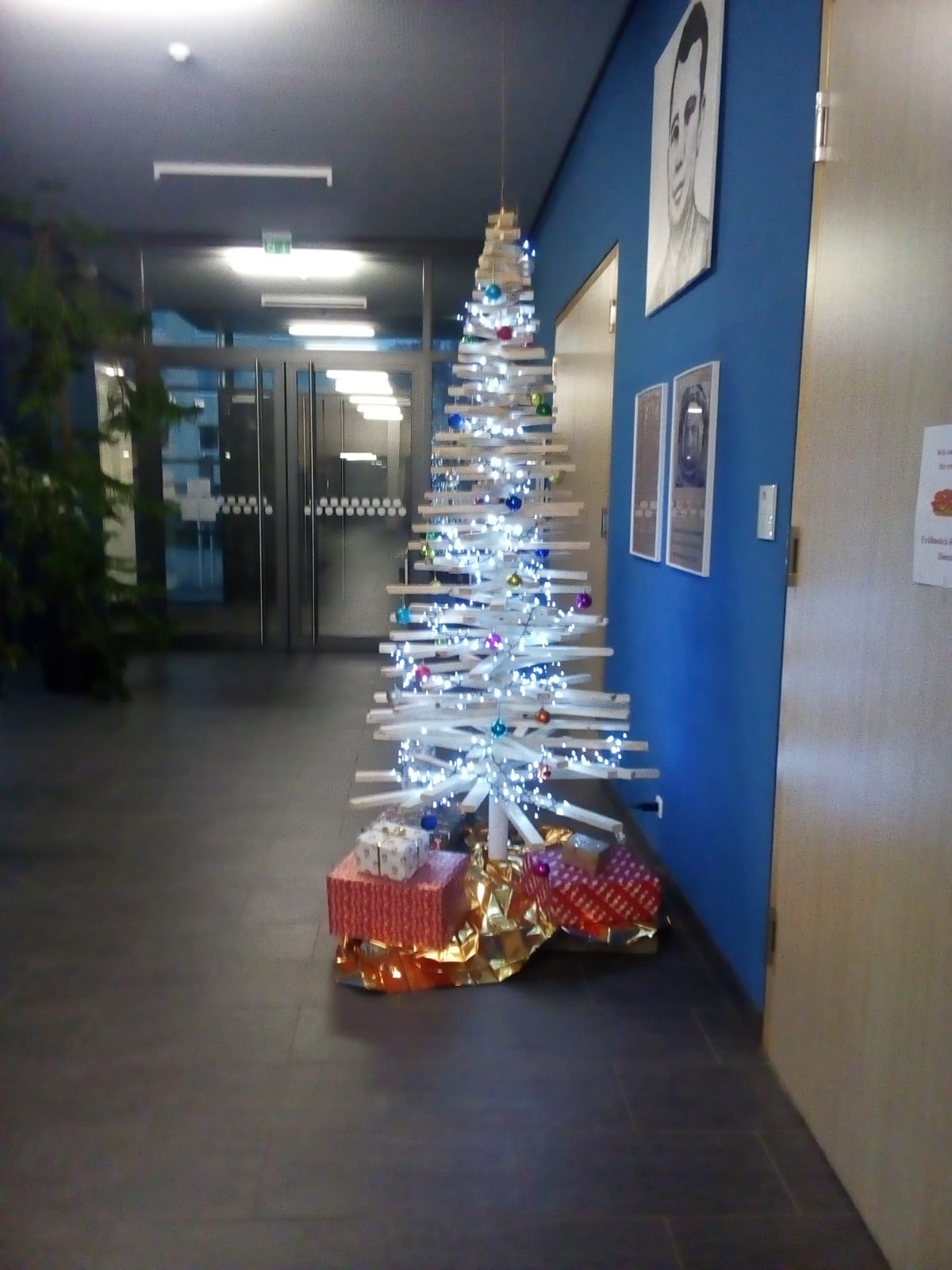 